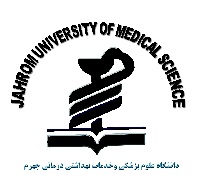 فرم درخواست ترجمه کتاب 1- سال چاپ کتاب اصلی 2- ضميمه کردن اصل و شناسنامه کتاب 3- آيا کتاب مورد نظر قبلاً ترجمه شده است؟ در صورت پاسخ مثبت، مربوط به کدام چاپ کتاب می باشد؟ 4- کتاب مزبور را در کدام گروه طبقه بندی می کنيد؟ درسی -کمک درسی- غيره 5- نام مترجم / مترجمين 6- هدف اصلی از ترجمه 7- حجم تقريبی ترجمه 8- آيا مجوز رسمی از نويسنده اصلی کتاب برای ترجمه متن را در اختيار داريد؟ در صورت پاسخ مثبت، کپی آن را ضميمه نمائيد. 9- گروه هدف چه کسانی هستند؟9-1  -  آيا کتاب درسی است؟ برای چه رشته هايی و چه گروهی از دانشجويان؟      عمومی                    کاردانی            کارشناسی                 تحصیلات تکمیلی                پزشکی9-2-  آيا کتاب کمک درسی است؟ برای چه رشته هايی و چه گروهی از دانشجويان؟ عمومی                    کاردانی            کارشناسی                 تحصیلات تکمیلی                پزشکی9-3-  آيا کتاب غيردرسی است؟ برای چه رشته هايی و چه گروهی از افراد؟